                            	 Beanstandung vom:_______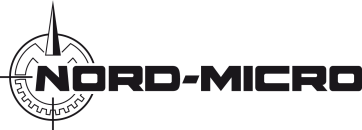 von Delegationsbauteilen                                                                                                                 COC fehlt                                                                                                          Abweichung gegenüber                                                                                                                                                 Bestellung                                                                                      Abweichende Dokumente                                                                                                                   Sonstige                  ------------------------------------------------------------------------------------------------------                              	 Beanstandung vom:_______von Delegationsbauteilen                                                                                                                 COC fehlt                                                                                                          Abweichung gegenüber                                                                                                                                                 Bestellung                                                                                      Abweichende Dokumente                                                                                                                   Sonstige                    